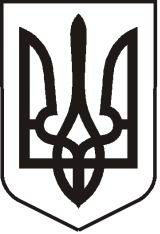 У К Р А Ї Н АЛ У Г А Н С Ь К А    О Б Л А С Т ЬП О П А С Н Я Н С Ь К А    М І С Ь К А    Р А Д А Ш О С Т О Г О   С К Л И К А Н Н ЯРОЗПОРЯДЖЕННЯміського  голови     «05» травня 2020 р.	                    м. Попасна                                   № 02-02/105                                Про придбання з нагодиДня перемоги над нацизмом у Другій світовій війні          У зв’язку з міськими заходами до дня перемоги над нацизмом у Другій світовій війні, згідно з міською цільовою програмою «Інші заходи в галузі культури і мистецтва» на 2020 рік, затвердженої рішенням сесії міської ради  від 23.12.2019 № 111/5 та керуючись п.20 ч.4 ст.42 Закону України «Про місцеве самоврядування в Україні»:1.   Придбати продуктові набори для вручення ветеранам та корзини квітів для покладання до пам’ятних знаків.2.   Витрати  на придбання продуктових наборів та корзин квітів здійснити за рахунок коштів виконкому міської ради на міську цільову програму «Інші заходи в галузі культури і мистецтва» на 2020 рік. Кошторис витрат  затвердити (додається). 3.  Контроль за виконанням даного розпорядження покласти на  начальника організаційного відділу виконкому міської ради  Висоцьку Н.О. та начальника фінансово-господарського відділу виконкому міської ради Омельченко Я.С.           Міський голова                                                                   Юрій ОНИЩЕНКОВисоцька, 2 05 65Додаток  до розпорядження міського голови від 05.05.2020 № 02-02/105К О Ш ТО Р И Свитрат на  придбання 1. Продуктовий набір – 15 шт.*200,00 грн.=3000,00 грн.2. Корзина квітів – 2 шт.*345,00 грн.=690,00 грн. ВСЬОГО:   3690,00  (Три тисячі шістсот дев’яносто грн. 00 коп.) грн.   Керуючий справами	 Любов КулікНачальник фінансово-господарського відділу  -                                                                     головний бухгалтер                                                                          Яна  Омельченко